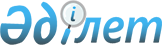 Қазақстан Республикасы Үкiметiнiң 2002 жылғы 5 тамыздағы N 870 қаулысына өзгерiстер енгiзу туралыҚазақстан Республикасы Үкiметiнiң 2003 жылғы 9 қыркүйектегі N 913 қаулысы      Қазақстан Республикасының Үкiметi қаулы етеді: 

      1. "Семей қаласындағы Ертiс өзенi арқылы көпiрдi пайдалануға қабылдау жөнiндегi мемлекеттiк комиссияны құру туралы" Қазақстан Республикасы Үкiметiнiң 2002 жылғы 5 тамыздағы N 870 қаулысына  мынадай өзгерiстер енгiзiлсiн: 

      1-тармақта: 

      Семей қаласындағы Ертiс өзенi арқылы көпiрдi пайдалануға қабылдау жөнiндегi мемлекеттiк комиссияның құрамына мыналар енгiзiлсiн: Нығматулин                  - Қазақстан Республикасының Көлiк 

Нұрлан Зайроллаұлы            және коммуникациялар вице-министрi, 

                              төраға Алданиязов                  - Қазақстан  Республикасы Индустрия 

Нұрлан Исаұлы                 және сауда министрлiгiнiң Құрылыс 

                              iстерi жөнiндегi комитетi төрағасының 

                              орынбасары, төрағаның орынбасары Қажыбаев                    - Шығыс Қазақстан облысы Семей 

Амангелдi Қажыбайұлы          қаласының әкiмi, төрағаның 

                              орынбасары Оранханов                   - Шығыс Қазақстан аумақтық 

Нұрлан Тельманұлы             энергетика, тұрғын үй-коммуналдық 

                              шаруашылық және көлiк басқармасының 

                              бастығы Тұрлыбаев                   - Шығыс Қазақстан облысы жол 

Мақсат Тұрлыбайұлы            полициясы басқармасының бастығы, 

                              полиция подполковнигi;       мына: "Тұрлыханов                 - Шығыс Қазақстан облысы Семей 

Қайрат Болатұлы               қаласының әкiмi, төрағаның 

                              орынбасары; Бектұров                    - Шығыс Қазақстан облыстық тұрғын 

Амангелдi Елубайұлы           үй-коммуналдық шаруашылық және 

                              жолдарды дамыту басқармасының 

                              бастығы"       деген жолдар мынадай редакцияда жазылсын: 

"Тұрлыханов                 - Шығыс Қазақстан аумақтық 

Қайрат Болатұлы               қоршаған ортаны қорғау 

                              басқармасының бастығы Бектұров                    - Шығыс Қазақстан облыстық 

Амангелдi Елубайұлы           энергетика, тұрғын үй-коммуналдық 

                              шаруашылық және көлiк 

                              басқармасының бастығы"       көрсетiлген құрамнан мыналар шығарылсын: Есенғалиев Бақытжан Iзтiлеуұлы, Шардарбек Шәрiпбек Шардарбекұлы, Адамов Ришат Жомартұлы, Әдiлбаев Жанарбек Төлегенұлы. 

      2. Осы қаулы қол қойылған күнiнен бастап күшiне енедi.       Қазақстан Республикасының 

      Премьер-Министрі 
					© 2012. Қазақстан Республикасы Әділет министрлігінің «Қазақстан Республикасының Заңнама және құқықтық ақпарат институты» ШЖҚ РМК
				